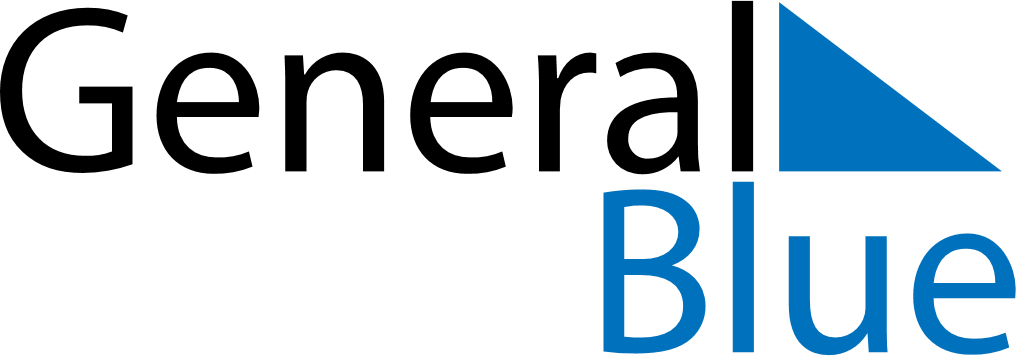 Weekly CalendarNovember 11, 2024 - November 17, 2024Weekly CalendarNovember 11, 2024 - November 17, 2024MondayNov 11MondayNov 11TuesdayNov 12WednesdayNov 13WednesdayNov 13ThursdayNov 14FridayNov 15FridayNov 15SaturdayNov 16SundayNov 17SundayNov 17My Notes